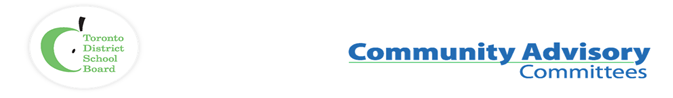 To: Members of the Environment and Sustainability Community Advisory Committee (ESCAC)Committee Name: ESCACDate: March 3, 2020Time: 6:00 p.m. Refreshments           6:30 p.m. MeetingLocation: Central Technical School, Room 208Committee Co-Chairs: Sheila Cary-Meagher and Trustee Manna WongAGENDAFrom: Richard Christie, Senior Manager, SustainabilityItemFacilitator/PresenterTimelineAttachments1.Land AcknowledgementCo-Chairs1 minute2.Welcome/IntroductionsCo-Chairs5 minutes 3.Approval of February 4 minutesCo-Chairs1 minute 4. Community Advisory Committee Focus GroupAmie Presley,TDSB Research & Development60 minutes5.Report back on February 19 PSSCRichard Christie5 minutes6. Jackman PS Green RoofLisa Milne20 minutes7.Responding to Climate Change through Education and Community EngagementEsther Collier & Anne Keary20 minutes8.New BusinessCo-Chairs2 minutes9.AdjournmentCo-Chairs1 minute